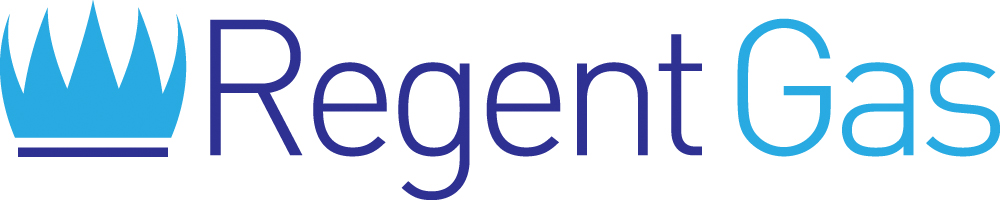 SAR REQUEST FORM &GUIDANCEBefore filling in the form, read carefully the guidance.In order to help identify and locate your personal data, please be as specific as possible when describing both the information you believe we may hold and its possible sources, to avoid any delay in our response to your request. We will not be able to begin processing your request until sufficient information has been has been provided.The information you have supplied in connection with this application will only be used in the processing of this subject access request. The information will only be disclosed to the relevant parts of the business that hold the information you have requested in order for it to be retrieved.DefinitionData Subject: a living individual to whom personal data relates. Requester: a person who asks to see or have something, for example an official record or document:RequestsHere is some guidance which will help us carry out a comprehensive search for any personal information to which you may be entitled.Please provide as much information as you can about:What 	The most detailed purpose of your requestHow	The format your personal information is held in (document, email, footage, recording,paper, electronic…)Who 	The person, the service who dealt with your personal informationWhen	The dates or periods of time you believe the relevant personal information wascreated / filmed / recordedIf you are requesting email messages, please provide if possibleThe name(s) of the employee(s) who may have sent/received the email(s) The email address where the mail may has been sent to / received fromAny keywords or phrases relating to the subject matter of the email correspondenceIf you are Requesting CCTV footage: please provide if possibleThe relevant date, location and approximate timeA description of what is happening in the footageA detailed description of what you were wearing/carrying at the timeA recent full-length color photograph of youPlease note: CCTV footage is normally retained for a maximum of 6 weeks.If you are Requesting telephone call recordings: please provide if possibleThe employee and/or business area that may have made or received the telephone callThe date and approximate time of the callPlease note: call recording is normally retained for a maximum of 3 months.Proof of Identity documents for the Data SubjectRegent Gas has a responsibility to ensure that we keep your information secure. To help establish your identity, your application must be accompanied by photocopies of at least two different official documents but which (between them) provide sufficient information to prove identity, current address and/or signature.Please enclose a copy of an official document showing your name and signature (e.g. a copy of your passport, driving licence or an ID card).Plus any other official document showing your name and address (e.g. bank statements or utility bills issued within the last 3 months).We will not respond to your request unless you have provided this informationProof of Identity documents for the representative of the Data SubjectRegent Gas has a responsibility to ensure that we do not disclose personal information to those who are not entitled to have access. For this reason we will require you to provide evidence of your right to act on behalf of the Data Subject.Please enclose a copy of any official document that authorises you to act on the data subject’s behalf (e.g. lasting power of attorney) or evidence of the data subject’s consent to disclose this information to you.We will still need all the documents to be submitted by the data subject Application made by the Data SubjectApplication made on behalf of the Data SubjectFees and declarationPlease send the completed copy of this form with all the requested documents in a securely sealed envelope by signed mail to the following address: Regent GasSARRegent House,Kendal AvenueLondon W3 0XAOr send your form fully filed in with all the requested proofs of ID and address by email to data@regentgas.co.uk with the object SAR“.Be advised that Regent Gas will not be responsible for the security of any identity documents emailed, posted or monies sent/lost in the post.This request form will be reviewed every year or when there are technical or legislative changes that require this policy to be reviewed.Are you making this request for information that relates to you? Please tick the appropriate box.Yes   ☐Please complete Sections 1 & 3Are you making this request for information that relates to you? Please tick the appropriate box.No	☐Please complete Sections 2 & 3Please enter your details:Please enter your details:Please enter your details:Please enter your details:Full Name:Current Address:...Tel No.Email:Details of personal information which  may hold about you: Tick the relevant box to indicate your relationship with  Please describe the information you are requesting here. If there is not enough space, please download a new file or insert an additional sheet of paper. If you are acting on behalf of the data subject, tick the box which relates to the nature of your relationship:If you are acting on behalf of the data subject, tick the box which relates to the nature of your relationship:☐ Relative(parent, Child, Sibling)☐ Spouse / partner / co-habitant☐ Legal representative☐ Other (please specify)Please enter your details (as the data subjects representative)Please enter your details (as the data subjects representative)Please enter your details (as the data subjects representative)Please enter your details (as the data subjects representative)Full Name:Address:Tel:Email:.Please provide the following details in relation to the data subject.Please provide the following details in relation to the data subject.Please provide the following details in relation to the data subject.Please provide the following details in relation to the data subject.Full Name:Address:Tel:Email:.Is the data subject under the age of 18?Is the data subject under the age of 18?Yes	☐	No	☐Yes	☐	No	☐Information may hold about the data subject.Tick the relevant box to indicate the data subject’s relationship with Regent GasInformation may hold about the data subject.Tick the relevant box to indicate the data subject’s relationship with Regent Gas☐ Employee (former)☐ Employee (current )☐ Member of the public☐ Other (please specify) :                                                 Please describe the information you are requesting here. If there is not enough space, please download a new file or insert an additional sheet of paper..Please describe the information you are requesting here. If there is not enough space, please download a new file or insert an additional sheet of paper..Fee.Please note that the requester has the right to get a copy of the information that an organisation holds about her/him free of charge. However, can charge a ‘reasonable fee’ when a request is manifestly unfounded or excessive, particularly if it is repetitive. You will be notified if such a fee is requiredDeclaration (to be signed by the applicant)Declaration (to be signed by the applicant)To the best of my knowledge the information I have provided in this application is correct. I have provided all documentation requested to prove my entitlement to the information. I understand that the statutory response period of one month specified in the SAR policy will not commence until Regent Gas is satisfied in the regard of the information and proofs of ID provided and has received any associated fee(s) when requested as specified in guidance section of this form.To the best of my knowledge the information I have provided in this application is correct. I have provided all documentation requested to prove my entitlement to the information. I understand that the statutory response period of one month specified in the SAR policy will not commence until Regent Gas is satisfied in the regard of the information and proofs of ID provided and has received any associated fee(s) when requested as specified in guidance section of this form.Signature:NameDate:Internal / Office Use OnlyInternal / Office Use OnlyInternal / Office Use OnlyInternal / Office Use OnlyInternal / Office Use OnlyInternal / Office Use OnlyIdentification documents includedIdentification documents includedYesNoFee to be requested£Document detailsConfirmation issued dateDocument name:Subject Access Request formCompany:Regent GasIssue date:22-May-18Approved by:Deep Valecha, Operations DirectorDeveloped by:Alunga Kalawe, Regulation & Compliance Manager